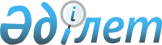 Алтынсарин ауданындағы Лихачев кен орнының жер асты сулары № 2, № 3, № 4 ұңғымаларының шаруашылық-ауыз су тартудың санитарлық қорғау аймақтарын белгілеу туралы
					
			Күшін жойған
			
			
		
					Қостанай облысы әкімдігінің 2012 жылғы 4 қыркүйектегі № 392 қаулысы. Қостанай облысының Әділет департаментінде 2012 жылғы 5 қазанда № 3842 тіркелді. Күші жойылды - Қостанай облысы әкімдігінің 2022 жылғы 28 сәуірдегі № 181 қаулысымен
      РҚАО ескертпесі:
      Мәтінде авторлық орфография және пунктуация сақталған.
      Ескерту. Күші жойылды - Қостанай облысы әкімдігінің 28.04.2022 № 181 қаулысымен (алғашқы ресми жарияланған күнінен кейін күнтізбелік он күн өткен соң қолданысқа енгізіледі).
      Қазақстан Республикасының 2003 жылғы 9 шілдедегі Су кодексінің 39, 117-баптарына, "Қазақстан Республикасындағы жергілікті мемлекеттік басқару және өзін-өзі басқару туралы" Қазақстан Республикасының 2001 жылғы 23 қаңтардағы Заңының 27-бабына сәйкес Қостанай облысының әкімдігі ҚАУЛЫ ЕТЕДІ:
      Ескерту. Қаулының кіріспесіне өзгеріс енгізілді – Қостанай облысы әкімдігінің 14.03.2016 № 116 қаулысымен (алғашқы ресми жарияланған күнінен кейін күнтізбелік он күн өткен соң қолданысқа енгізіледі).


      1. Қосымшаға сәйкес Алтынсарин ауданындағы Лихачев кен орнының жер асты сулары № 2, № 3, № 4 ұңғымаларының шаруашылық-ауыз су тартудың санитарлық қорғау аймақтары белгіленсін.
      2. Осы қаулы алғаш ресми жарияланғаннан кейін күнтізбелік он күн өткен соң қолданысқа енгізіледі.
      "Қазақстан Республикасы Денсаулық
      сақтау министрлігі Мемлекеттік
      санитарлық-эпидемиологиялық
      қадағалау комитетінің Қостанай
      облысы бойынша департаменті"
      мемлекеттік мекемесі директорының
      міндетін атқарушы
      _______________ Ю. Севостьянов
      "Қазақстан Республикасы Ауыл
      шаруашылығы министрлігі Су
      ресурстары комитетінің Су
      ресурстарын пайдалануды реттеу
      және қорғау жөніндегі Тобыл-Торғай
      бассейндік инспекциясы" мемлекеттік
      мекемесінің бастығы
      _______________ Г. Оспанбекова
      "Қостанай облысы әкімдігінің табиғи
      ресурстар және табиғат пайдалануды
      реттеу басқармасы" ММ бастығы
      _______________ Қ. Төлеубаев
      Алтынсарин ауданының әкімі
      _______________ Б. Ахметов Алтынсарин ауданындағы Лихачев
кен орнының жер асты сулары № 2, № 3, № 4
ұңғымаларының шаруашылық-ауыз су тартудың
санитарлық қорғау аймақтары
      Ескерту: "Қостанай облысы Алтынсарин ауданындағы Лихачев кен орнының жер асты сулары №№ 2, 3 және 4 ұңғымаларының су тартудың санитарлық қорғау аймақтарының санитарлық-гидрологиялық негіздеу" жобасының картографиялық материалында санитарлық қорғау аймақтарының шекаралары көрсетілген (Тапсырыс беруші "Улан" мемлекеттік коммуналдық кәсіпорны).
					© 2012. Қазақстан Республикасы Әділет министрлігінің «Қазақстан Республикасының Заңнама және құқықтық ақпарат институты» ШЖҚ РМК
				
      Облыс әкімі

Н. Садуақасов
Әкімдіктің
2012 жылғы 4 қыркүйектегі
№ 392 қаулысына қосымша
Су тарту
көзінің
атауы
Санитарлық қорғау аймақтарының мөлшерлері
Санитарлық қорғау аймақтарының мөлшерлері
Санитарлық қорғау аймақтарының мөлшерлері
Санитарлық қорғау аймақтарының мөлшерлері
Санитарлық қорғау аймақтарының мөлшерлері
Санитарлық қорғау аймақтарының мөлшерлері
Су тарту
көзінің
атауы
І-белдеу
І-белдеу
ІІ-белдеу
ІІ-белдеу
ІІІ-белдеу
ІІІ-белдеу
Су тарту
көзінің
атауы
Шекарасы
Ауданы
Шекарасы
Ауданы
Шекарасы
Ауданы
№ 2
ұңғыма
Радиусі-
ұңғыманың
айналасында
50 метр
0,785
гектар
Ұзындығы–
340 метр
Ені–262 метр
6,2
гектар
Ұзындығы–
340 метр
Ені–262 метр
6,2
гектар
№ 3
ұңғыма
Радиусі-
ұңғыманың
айналасында
50 метр
0,785
гектар
Ұзындығы–
342 метр
Ені–240 метр
5,65
гектар
Ұзындығы–
342 метр
Ені–240 метр
5,65
гектар
№ 4
ұңғыма
Радиусі-
ұңғыманың
айналасында
50 метр
0,785
гектар
Ұзындығы–
342 метр
Ені–240 метр
5,65
гектар
Ұзындығы–
342 метр
Ені–240 метр
5,65
гектар